The School Council were asked for the qualities they would like to see in their next Executive Head Teacher:Firm but fairEasy to talk toAble to teach lessonsHard workingGenerous to othersHappy, smiley and funnyNew and originalHas a good bond with the childrenClever And most of all ……Has to like children!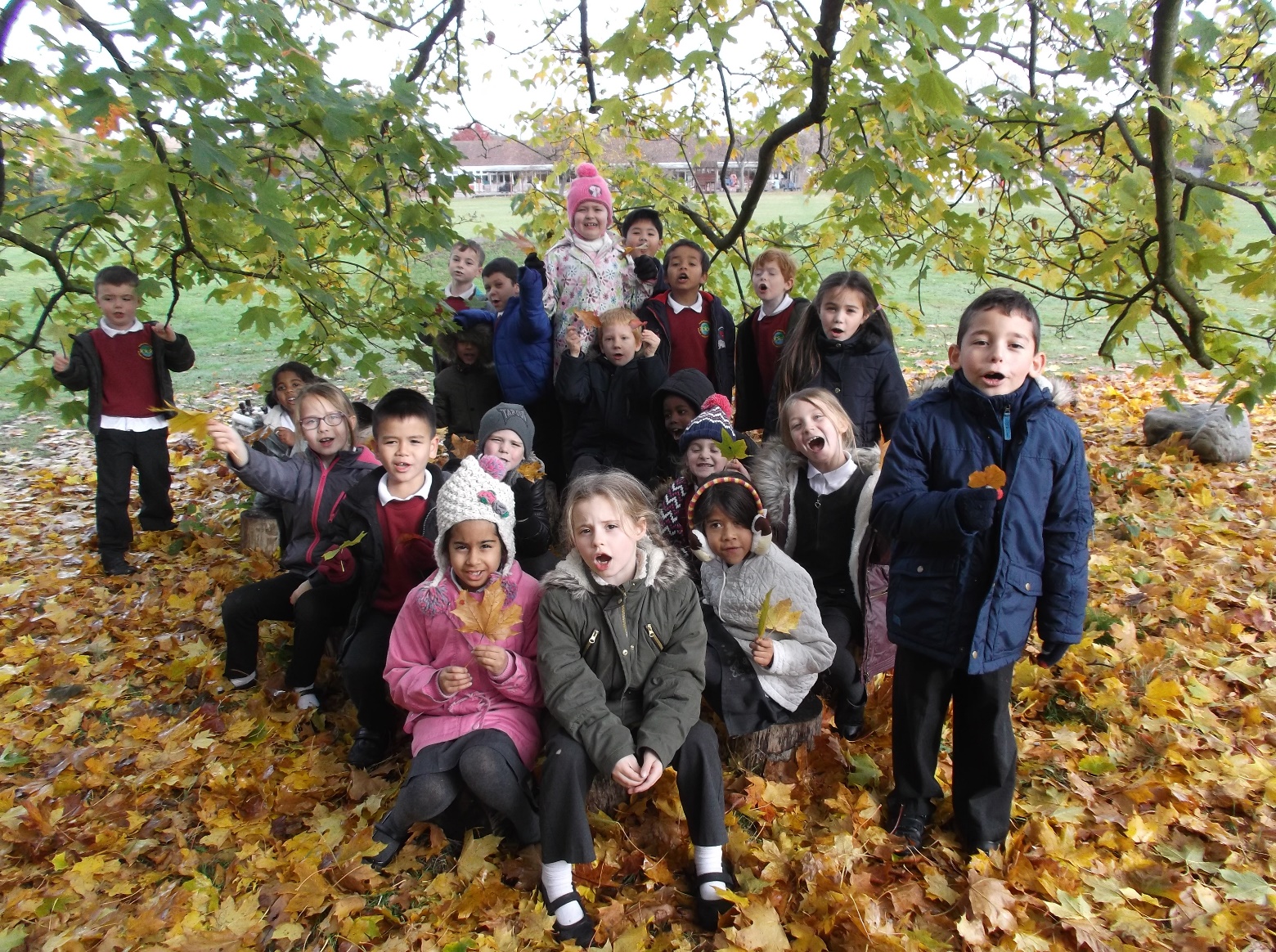 